Re: (your name)Dear Dr (General Practitioner name)Re: (your name), patient Stockholm 3 test details:  test result indicates a significant risk of prostate cancer and  (your name) needs a referral for an mp MRI of the prostate.Stockholm 3 Report attached(your name) recently had a Stockholm 3 blood test which indicates a significant risk of prostate cancer.Stockholm 3 is a new blood test developed in Sweden and in regular use in Nordic countries which gives a far more accurate indication of prostate cancer than the PSA test. It is likely it will eventually be adopted by the NHS in the coming years You can find out more on the Prostate Matters website: https://prostatematters.co.uk/screening/stockholm-3-a-new-blood-test-for-prostate-cancer-risk/Following this result, the patient needs a referral for an mpMRI to determine the location and possible severity of the cancer lesions and whether a prostate biopsy.(your name) is happy to be referred to the Urology department on your local NHS Trust.Or(your name) wishes to be referred to (name of Trust) to see (name of Consultant) using the Choose and Book e booking referral system.please do not hesitate to contact me if you have any concerns.Yours sincerely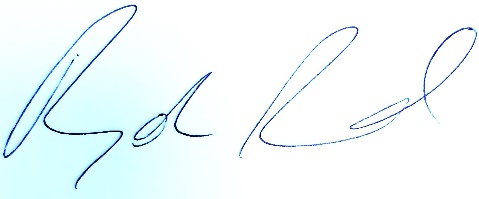 Professor Raj PersadConsultant UrologistSouthmead HospitalNorth Bristol NHS TrustCc. Patient name